	2014年1月13日，日内瓦尊敬的先生/女士：1	按照2013年11月1日电信标准化局AAP-22号通知，并根据A.8建议（2008年，约翰内斯堡）的第6.2段，我谨在此通知您：第5研究组在其于2013年12月13日举行的全体会议上批准了新的ITU-T L.1430建议书的案文。2	所批准的新的ITU-T L.1430建议书的标题如下：L.1430：信息通信技术温室气体和能源项目的环境影响评估方法3	ITU-T网站上将很快提供预出版的建议书的案文。4	国际电联将尽快出版此建议书的案文。顺致敬意！电信标准化局主任
马尔科姆•琼森电信标准化局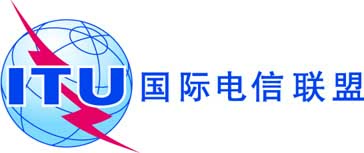 文号：
电话：传真：电信标准化局第78号通函COM 5/CB
+41 22 730 6301+41 22 730 5853-	致国际电联各成员国主管部门；-	致ITU-T部门成员；-	致ITU-T部门准成员；-	致ITU-T学术成员电子
邮件：
tsbsg5@itu.int抄送：-	第5研究组正副主席；-	电信发展局主任；-	无线电通信局主任事由：批准新的ITU-T L.1430建议书批准新的ITU-T L.1430建议书